Anexă la Hotărârea Curții de Conturi nr.37 din 28 iulie 2022 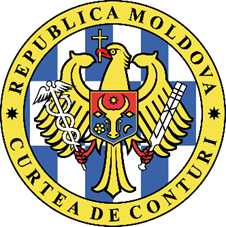 CURTEA DE CONTURI A REPUBLICII MOLDOVARAPORTULauditului asupra rapoartelor financiare consolidate ale Ministerului Muncii și Protecției Sociale încheiate la 31 decembrie 2021	I. OPINIE CU REZERVE	Am auditat rapoartele financiare consolidate ale Ministerului Muncii și Protecției Sociale (în continuare - ministerul) pentru exercițiul încheiat la 31 decembrie 2021, care cuprind: Bilanţul contabil (Formularul FD-041); Raportul privind veniturile şi cheltuielile (Formularul FD-042); Raportul privind fluxul mijloacelor bănești (Formularul FD-043), Raportul privind executarea bugetului (Formularul FD-044), Raportul narativ privind executarea bugetului, inclusiv un sumar al politicilor contabile semnificative. În opinia noastră, cu excepția posibilelor efecte ale aspectelor descrise în secțiunea Baza pentru opinia cu rezerve, rapoartele financiare, oferă, sub toate aspectele semnificative, o imagine corectă și fidelă în conformitate cu cadrul de raportare financiară aplicabil.II. BAZA PENTRU OPINIA CU REZERVECa urmare a reorganizării structurale a administrației publice centrale de specialitate, în temeiul Hotărârii Guvernului nr.117 din 12.08.2021, Ministerul Sănătății, Muncii şi Protecției Sociale a fost reorganizat în Ministerul Sănătății și Ministerul Muncii şi Protecției Sociale, cu preluarea domeniilor de sănătate și celui de protecție socială, precum şi devenind succesori de drepturi şi obligații conexe domeniilor preluate. Prin urmare, Ministerul Sănătății, Muncii şi Protecției Sociale a transmis către Ministerele reorganizate/create patrimoniul gestionat, raportând soldul consolidat al elementelor bilanțiere la situația din 31.12.2021 cu valoarea zero. Deși transmiterea patrimoniului a fost efectuată în conformitate cu prevederile cadrului normativ aplicabil, se denotă denaturarea soldurilor, după cum urmează:ministerul a interpretat eronat prevederile Ordinului MF nr.216/2015 și a raportat eronat valorea grupei de conturi 311 „Clădiri” în valoare de 818,8 mii lei, prin neevaluarea valorii reale a 10 clădiri, deținerea și raportarea valorii unui bloc de locuit privatizat și raportat de către o instituție publică, ceea ce a condus la supraevaluarea contului 311 „Clădiri”;ministerul a raportat eronat contul 419 „Alte creanțe ale autorităților/instituțiilor bugetare”, care a fost subevaluat cu 852,4 mii lei de către Centrul de plasament temporar pentru persoane cu dizabilități (adulte), com. Brânzeni, mun. Edineț, situație determinată de ținerea evidenței veniturilor prin metoda de casă, și nu prin metoda de angajamente;ministerul a subevaluat cu 2.240,4 mii lei valoarea contului 317 „Active nemateriale” ca urmare a necasării a 3 unități de active nemateriale în valoare de 353,8 mii lei și necapitalizării lucrărilor de elaborare și dezvoltare a două sisteme informaționale în valoare de 2.594,2 mii lei de către o entitate;ministerul a raportat eronat contul 392 „Amortizarea activelor nematriale” cu 1.459,0 mii lei, ca urmare a supraevaluării de către o entitate prin calcularea eronată a amortizării cu 2.275,3 mii lei și subevaluarării cu 816,3 mii lei.	Am realizat misiunea de audit în conformitate cu Standardele Internaționale ale Instituțiilor Supreme de Audit aplicate de Curtea de Conturi. Responsabilitățile noastre, potrivit standardelor respective, sunt expuse în secțiunea Responsabilitățile auditorului într-un audit al situațiilor financiare consolidate din prezentul Raport. Suntem independenți față de instituția auditată și am îndeplinit responsabilitățile de etică conform cerințelor Codului etic al Curții de Conturi. Considerăm că probele de audit pe care le-am obținut sunt suficiente și adecvate pentru a furniza o bază pentru opinia noastră.III. PARAGRAF DE EVIDENȚIEREAtragem atenția asupra faptului că până în prezent Agenția Protrietății Publice nu a întreprins măsuri pentru realizarea prevederilor Hotărârii Guvernului nr.161 din 07.03.2019, care stabilește că toate terenurile proprietate publică a statului sunt administrate de APP. Astfel, Ministerul Sănătății, Muncii și Protecției Sociale, delegat cu atribuții de asigurare a bunei desfășurări a procedurii de transmitere a bunurilor imobile, prin excluderea din evidența contabilă a terenurilor proprietate publică a statului din administrarea MSMPS și transmiterea în administrarea APP, a inițiat acest proces, care este în derulare.	La 30.12.2020, Ministerul Sănătății, Muncii și Protecției Sociale, prin scrisoarea nr.21/7419, a expediat APP actele de transmitere a terenurilor a 54 de instituții, în 4 exemplare, semnate și autentificate cu ștampila instituțiilor. De menționat că transmiterea fizică a actelor de predare-primire a fost efectuată la 19.01.2021. 	La 10.08.2021, APP a sesizat MSMPS privind neconcordanța actelor transmise cu cele aprobate prin Hotărirea Guvernului nr.901/2015. Se relevă că, până la 31.12.2021, terenurile nu au fost transmise APP, iar Ministerul Sanătății și Ministerul Muncii și Protectiei Sociale urmează să inițieze și să realizeze procedura de transmitere. Totodată, se atestă situații când, pentru terenul respectiv în actele de trasmitere elaborate și remise către APP (din str. Vasile Alecsandri nr.80 A), care, conform evidenței contabile, se afla în bilanțul ministerului, nu s-au întocmit și nu s-au semnat actele de primire-predare conform cerințelor Hotărârii Guvernului nr.901/2015,  APP a recunoscut și a efectuat totuși înscrisuri în Registrul bunurilor imobile doar pentru acest teren cu suprafața de 0,17 ha. În acest sens, la 18.05.2022 APP a comunicat că a solicitat de la minister remiterea listelor bunurilor imobile proprietate publică deținute în gestiune de către acestea.	Cele relatate denotă că activitatea desfășurată de APP nu a asigurat transmiterea din administrarea MMPS în administrarea APP a terenurilor proprietate publică a statului. În aceste condiții, se conturează riscul că terenurile al căror administrator, conform Anexelor la HG nr.161/2019, este APP, vor fi excluse din evidența contabilă în mod unilateral de către APC, nefiind contabilizate de APP.Fostul Minister al Muncii și Protecției Sociale a încheiat Contractul de antrepriză nr.09/11-15 din 16.09.2011, obiect al căruia fiind lucrările de construcție a blocului de locuit cu 80 de apartamente pentru participanții la lichidarea consecințelor avariei de la C.A.E. Cernobâl, durata lucrărilor fiind stabilită de 24 de luni. Valoarea investițiilor publice stipulată în contract a fost de 39.394,3 mii lei la momentul semnării, dar ulterior derulării contractului printr-un acord adițional semnat la data de 24.06.2013, valoarea a fost majorată până la 50.956,0 mii lei. Condițiile contractuale referitor la perioada de garanție încep de la data recepției finale, durata fiind de 5 ani de la terminarea lucrărilor. Conform acelorași condiții, antreprenorul general are obligația ca în perioada de garanție să înlăture toate defecțiunile, pe cheltuiala proprie, în urma unei notificări transmise de Beneficiar. Se denotă că, în contract, recepția finală este prevăzută ca o procedură convocată de investitor (Ministerul Sănătății, Muncii și Protecției Sociale) în cel mult 15 zile după expirarea perioadei de garanţie. Astfel, acest proces urma a fi realizat în termen de 5 ani din momentul recepției la terminarea lucrărilor (07.02.2019). 	Se denotă că, contrar prevederilor actelor normative, ședința de recepție finală a blocului de locuit din strada Alba Iulia nr. 91/3 a fost convocată și desfășurată după 16 luni (23.07.2020) de la terminarea lucrărilor, sau cu 44 de luni (03.02.2024) aticipat prevederilor contractuale asumate de ambele părți. Astfel, Comisia de recepție finală, cu nerespectarea normelor în construcții, nu este în posibilitate să se asigure de lipsa viciilor pe parcursul exploatării construcției în toată perioada de garanție de 5 ani, circumstanțe determinate de managementul defectuos al ministerului. În acest context, se menționează că antreprenorul este obligat să remedieze deficiențele apărute pe parcursul a 5 ani, conform cadrului general aplicabil.	În urma vizualizării fizice de către echipa de audit a blocului din str. Alba Iulia nr. 91/3, s-au idendificat scurgeri de apă de la etajul tehnic, fiind deteriorată tencuiala de pe tavan și pereți, inclusiv podeaua de la etajul 10 și cel tehnic (11), și, respectiv, au fost afectate sistemele de ventilare, canalizare și cel electric.	Astfel, ca urmare a examinării de către audit a procesului-verbal de recepție finală nr.1 din 23.07.2020, s-a constatat că la punctul 3 al acestui proces-verbal, comisia de recepție finală nu a consemnat degradarea construcției și a recomandat recepția finală a blocului de locuințe.	În acest sens, la data de 05.07.2022, auditul a recomandat ministerului convocarea antreprenorului și remideerea situației date. 	De menționat că, pentru investițiile la acest imobil persistă riscul că o parte din lucrările efectuate va necesita reevaluări și realocări de mijloace financiare publice suplimentare la cele 67.730,5 mii lei deja alocate, în scopul reparării imobilului degradat înaintea utilizării. În aceste condiții, misiunea de audit nu poate să confirme sau să infirme valoarea și nivelul de executare a investițiilor care necesită alocate pentru repararea prejudiciului existent la obiectul respectiv.	Această situație denotă că proiectul investițional la moment (01.07.2022) nu și-a atins scopul propus și cele 80 de apartamente care urmau a fi repartizate și transmise participanților la lichidarea consecințelor avariei de la C.A.E. Cernobâl se alfă în posesia statului și degradează. Astfel, auditul  relevă că autoritățile implicate în acest proces nu au asigurat monitorizarea, controlul și executarea contracului. menționat, ceea ce a determinat irosirea mijloacelor publice suplimentare de reparație și la moment suportarea cheltuielilor de pază în sumă de 147,2 mii lei (în anul 2021), ceea ce conturează riscuri de cheltuieli suplimentare în continuare. Atragem atenția că, în lipsa conlucrării autorităților publice la capitolul gestionarea patrimoniului public, se determină riscul de pierdere atât a unei clădiri atribuite la monumente istorice, cât și a terenului care se află în zonă centrală a mun.Chișinău, favorabil din punct de vedere economic. Ministerul Muncii și Protecției Sociale deține clădirea amplasată în mun.Chişinău, str.Vasile Alecsandri nr.80 A, care este atribuită monumentelor istorice de categorie locală. De menționat că, în scopul executării prevederilor Hotărârii Guvernului nr.402/2015, complexul a fost transmis din gestiunea Direcţiei generale pentru administrarea clădirilor Guvernului RM în gestiunea fostului Minister al Muncii, Protecţiei Sociale şi Familiei, în scopul amplasării Centrului de Asistenţă pentru Copiii Victime şi Martori ai Infracţiunilor. În prezent se atestă că complexul nu este folosit conform destinației și indică un grad înalt de uzură.	Ministerul a raportat denaturat valoarea contului 371 „Terenuri”, prin recunoașterea în evidența contabilă a unui teren cu suprafața de 0,059 ha și valoarea de 495,7 mii lei, care, conform înscrisurilor din Registrul bunurilor imobile, aparține persoanelor terțe;La subiectul expus, exemplificăm situația constatată de audit la fața locului, și anume ocuparea abuzivă a terenului adiacent complexului locativ, cu o suprafață de 0,059 ha, terenul fiind gestionat de către Minister, fără oficializarea relațiilor de arendă, comodat etc.Prin urmare, situațiile constatate denotă că Ministerul nu a dispus acțiuni legale de  constrângere față de terțele persoane învecinate, care au edificat construcții în lipsa permisiunilor în acest sens. Drept consecință, va fi dificilă recuperarea de către proprietar a terenului proprietate publică, pe care sunt amplasate construcții de către terți, iar în cazul în care noii proprietari vor solicita drepturile de servitute sau un alt drept real limitat, pentru a permite folosirea corespunzătoare a acestora, acest lucru nu va fi posibil. 	 Pornid de la istoricul clădirii din str.Vasile Alecsandri nr.80 A, auditul a stabilit inițierea unei acțiuni de către fostul Minister al Sănătății, Muncii și Protecției Sociale, prin solicitarea Agenției Servicii Publice, Direcției Generale arhitectură, urbanism și relații funciare a Primăriei mun.Chișinău, de clarificare a lucrărilor de construcție, care se extind și pe terenul complexului, cu înregistrarea dreptului de proprietate publică asupra terenului în Registrul bunurilor imobile în temeiul art. 57 alin. (1) al Legii nr.1543/1998, în hotarele generale, ceea ce exprimă lipsa actului de stabilire/constatare a hotarului terenului.	În vederea soluționării problemei date, Ministerul nu dispune de acțiuni de conservare sau restabilire a clădirii, care este în stare avariată. De menționat că  terenul este înregistrat în evidența contabilă a ministerului, iar potrivit datelor cadastrale este administrat de APP, în același timp clădirea fiind în administrarea ministerului. 	IV. ASPECTE-CHEIE DE AUDITAspectele-cheie de audit sunt acele aspecte care, în baza raționamentului nostru profesional, au avut cea mai mare importanță pentru auditul rapoartelor financiare consolidate ale Ministerului Muncii și Protecției Sociale pentru exercițiul încheiat la 31 decembrie 2021. Cu excepția aspectului descris în secțiunea Baza pentru opinia cu rezerve, am stabilit că nu există alte aspecte de audit ce trebuie comunicate în Raportul nostru.	V. ALTE INFORMAȚII	Cu referire la secțiunea Alte informații în cadrul auditului financiar asupra rapoartelor financiare consolidate ale Ministerului Muncii și Protecției Sociale încheiate la 31.21.2021, se denotă că nu există alte probleme identificate pentru a fi redate în Raportul de audit.VI. BUNA GUVERNANȚĂControlul intern managerial în cadrul ministerului nu asigură identificarea și gestionarea eficientă a riscurilor aferente procesului financiar-contabil, inclusiv a celor legate de întocmirea situațiilor financiare consolidate. Controlul intern managerial în cadrul ministerului nu asigură pe deplin identificarea și gestionarea eficientă a riscurilor aferente procesului financiar-contabil, inclusiv a celor legate de  întocmirea situațiilor financiare consolidate. Din totalul sistemului ministerial, de 22 de entități, toate entitățile au întocmit Declarația de răspundere managerială pentru anul 2021. Neconformitățile constatate în cadrul misiunii de audit denotă lipsa sau insuficiența controlului intern în cadrul acestora. Astfel, nu este pe deplin asigurată funcționalitatea controalelor-cheie, precum și identificarea și gestionarea riscurilor aferente procesului financiar-contabil, inclusiv a celor legate de întocmirea situațiilor financiare consolidate. Lacunele identificate în cadrul sistemului de control intern managerial au influențat veridicitatea și plenitudinea informațiilor reflectate în rapoartele financiare consolidate.	În perioada auditată, activitatea MMPS a fost însoțită de lipsa cadrelor și o fluctuație mare de angajați, în timp ce politicile au stabilit realizarea unor noi procese de politici în domeniul muncii și protecției sociale, ceea ce a condiționat riscuri în realizarea funcțiilor de bază ce țin de analiza, evaluarea și monitorizarea realizării acestora. Astfel, la 1 septembrie 2021, din numărul de unități de personal aprobate (67) efectiv la 01.10.2021, au fost angajați 44 de salariați, ceea ce constituie o rată a angajării de 65,6%. Cheltuielile efective pentru retribuirea muncii au constituit 2.387,1 mii lei. De asemenea, lipsa specialiștilor în domeniul muncii și protecției sociale poate genera imposibilitatea asigurării continuității transmiterii experienței instituționale către următoarea generație de specialiști. Menționăm că, la 31.12.2021, în cadrul MMPS a fost înregistrat un deficit de cadre de 14,9%, iar rata fluctuației personalului pe parcursul anului 2021 a fost de 20%.Ministerul Muncii și Protecției Sociale, fiind succesor de drepturi și obligații în urma reorganizării Ministerului Sănătății, Muncii și Protecției Sociale, în vederea remedierii erorilor constatate în misiunea de audit precedentă (Hotărârea Curții de Conturi  nr.27 din 22.06.2021 „Cu privire la Raportul auditului rapoartelor financiare consolidate ale Ministerului Sănătății, Muncii și Protecției Sociale încheiate la 31 decembrie 2020”, a dispus implementarea a 6 recomandări, 3 fiind parțial implementate, 1 neimplementată, cumulativ fiind implementate la nivel de 90%. Impactul pozitiv rezultat din implementarea recomandărilor de către Minister și unele instituții din subordine a determinat îmbunătățirea proceselor manageriale aferente veridicității datelor înregistrate și raportate privind bunurile patrimoniale. În anul 2021 CNAPSS a aprobat mijloace financiare pentru reparația arhivei CNAPSS, în sumă de 44,5 mii lei. Ca urmare a analizei, contrapunerii lucrărilor executate cu cele recepționate, cu ieșirea și vizualizarea la fața locului, s-a constatat că, contrar prevederilor și condițiilor contractuale, nu au fost executate lucrări la edificiul stabilit, însă mijloacele publice au fost valorificate integral. De menționat că actele de recepție finală au fost semnate de responsabilii CNAPSS neregulamentar, anticipat prevederilor regulamentare. Aceste circumstanțe indică neglijența persoanelor responsabile la momentul recepționării și înregistrării lucrărilor în evidența contabilă, precum și neverificarea executării acestora. Ca urmare a neasigurării folosirii justificate a mijloacelor financiare publice, au fost generate elemente ale indicilor de fraudă în sumă de 44,5 mii lei. Relevant este că  situații privind utilizarea nejustificată a mijloacelor financiare publice au fost constatate și de către Inspecția Financiară din subordinea Ministerului Finanțelor, și de Ministerul Sănătății, Muncii și Protecției Sociale, acțiuni ce țin de achitarea plăților aferente remunerării muncii, decontarea neîntemeiată a motorinei, achitarea nejustificată a serviciilor de telefonie mobilă, achitarea neregulamentară a mijloacelor financiare pentru experții antrenați în evaluarea prestatorilor de servicii sociale.În urma verificărilor regularității remunerării muncii, inclusiv conform petițiilor, în cadrul instituțiilor din subordinea ministerului și a unor entități publice, auditul a analizat plățile privind remunerarea muncii, fiind contrapuse cu informația prezentată de către Inspectoratul General al Poliției de Frontieră. Astfel, s-a stabilit că, pe parcursul perioadei auditate, 21 de angajați din eșantionul de 1030 de persoane care activau în 7 instituții din cele 40 verificate, în timp ce nu se aflau în Republica Moldova, erau tabelați și remunerați la locul de muncă. Astfel, calcularea și achitarea remunerării muncii, în sumă de circa 104 mii lei, denotă indici de fraudă.Auditul a evidențiat unele carențe care, deși nu au influențat opinia de audit, implică neconformitatea activității de înregistrare și administrare a patrimoniului public. Astfel, Consiliul Național pentru Determinarea Dizabilitatii și Capacității de Muncă nu a asigurat înregistrarea drepturilor patrimoniale asupra bunului imobil (clădire), în sumă de 14.287,6 mii lei. De menționat că, desi procesul de predare-primire a clădirii de pe str.A. Hajdeu nr.49  a fost finalizat la 16.07.2018, până la moment (iulie 2022) instituția nu deține dreptul de a fi înregistrată în Registrul bunurilor imobile. Potrivit explicației conducerii CNDDCM, acest proces nu a fost posibil de finalizat din lipsa semnăturii la acel moment (2018) a unui membru al grupului de transmitere a obiectului menționat, deși procesul a fost aprobat de către ministrul MSMPS fără obiecții în acest sens. 	În pofida nefinalizării procesului de înregistrare a dreptului de proprietate asupra bunului imobil, au fost create premise de folosire a unor spatii (etajul doi din complexul cu 5 etaje) din cadrul Centrului de către fostul gestionar ANSP. Mai mult decât atât, a fost semnat un acord între ANSP și CNDDCM, coordonat și semnat la nivel de MS și MMPS la 31.01.2022, privind amplasarea laboratoarelor specializate și oficiilor ANSP. De menționat că, începând cu 14.02.2022, Consiliul suportă cheltuieli pentru achitarea energiei electrice, termice, serviciului de canalizare pentru suprafața efectiv folosită de către ANSP (et. 2), care la situația din 01.07.2022 au constituit 25,1 mii lei, având în vedere și faptul că Consiliul nu a încheiat niciun contract, comodat asupra recuperării cheltuelilor pentru serviciile achitate.	Situația afectează integritatea bunului cu valoarea de 14.287,6 mii lei, precum și a investițiilor în curs de execuție în valoare de 9.192,1 mii lei efectuate de către investitor/CNDDCM, prin înstrăinarea necontrolată a acestei clădiri.Deși raportarea la 31.12.2021 a ministerului a fost corectă, se atestă faptul că, din 16 entități auditate, 8 nu s-au conformat Circularei Ministerului Finanțelor și nu au efectuat trecerea în variantă electronică a activelor și pasivelor în valoare de 146.742,7 mii lei.Două instituții din subordinea ministerului, prin nerespectarea prevederilor Ordinului MF nr. 216/2015, au înregistrat în evidența contabilă cumulativ toate medicamentele doar în expresie valorică, nefiind prezentate separat, pentru fiecare medicament/produs farmaceutic, informații în expresie cantitativă și valorică, astfel nefiind respectate normele metodologice privind evidența contabilă, cu suma de 540,8 mii lei.O instituție din subordinea ministerului, pentru acordarea serviciilor sociale, dispune de capacitatea de 250 de paturi. De menționat că în anul 2021 au fost plasate cca 100 de persoane (media lunară), ceea ce constituie 40% din capacitatea acesteia. Prin urmare, randamentul angajaților, care este în număr de 112 persoane, nu este folosit la maxim, dar performanța lor este evaluată la cote maxime, fiind achitate sporuri și suplimente la salariu în sumă de 1.516,1 mii lei. Astfel, lipsa/insuficiența procedurilor de evaluare a activităților și sarcinilor acestora, comparativ cu modul de calculare a salariilor, ținând cont de numărul mic de beneficiari, în opinia auditului, nu justifică pe deplin cheltuielile privind sporurile salariale.Neasigurarea de către conducerea unei instituții din subordinea ministerului a proceselor de reorganizare prin neaplicarea normelor Circularei MF, a determinat nereflectarea la închiderea conturilor prin intermediul contului 723 „Corectarea rezultatelor anilor precedenți ale instituțiilor bugetare” a operațiunii de închidere a soldului la sfârșitul perioadei de gestiune, în mărime de 67,11 mii lei, doar în formularul „CM-18” s-a efectuat corectarea manuală a soldului. În acest context, valoarea contului 431 „Conturi curente în sistemul trezorerial” a fost subevaluată cu acest sold. 	Un impact direct asupra calității evidenței contabile și a raportării financiare ce limitează auditul în expunerea asupra datelor înregistrate în 10 conturi contabile, care sunt cu devieri și posibile erori, inclusiv contul 142 „Venituri din vânzarea mărfurilor şi serviciilor” subevaluat cu 852,4 mii lei.VI. RESPONSABILITĂȚILE CONDUCERII PENTRU RAPOARTELE FINANCIARE	Ministrul Muncii și Protecției Sociale, în calitate de conducător al organului central de specialitate al administrației publice, este responsabil de întocmirea și semnarea rapoartelor financiare consolidate în conformitate cu cadrul de raportare financiară aplicabil, precum și de organizarea sistemului de control intern, pentru a asigura desfășurarea organizată și eficientă a activității economice a entității, inclusiv respectarea strictă a integrității activelor, prevenirea și descoperirea cauzelor de fraudă și eroare, exactitatea și plenitudinea înregistrărilor contabile, precum și pregătirea oportună a unor informații financiare credibile. VII. RESPONSABILITĂȚILE AUDITORULUI ÎNTR-UN AUDIT AL RAPOARTELOR FINANCIARE	Responsabilitatea noastră este de a planifica și a realiza misiunea de audit, cu obținerea probelor suficiente și adecvate în vederea susținerii bazei pentru opinia de audit. Obiectivele noastre sunt: obținerea unei asigurări rezonabile că rapoartele financiare consolidate nu sunt afectate de denaturări semnificative, cauzate de fraude sau erori, precum și emiterea unei opinii.	Asigurarea rezonabilă este un nivel ridicat de asigurare, dar nu este o garanție că un audit efectuat în conformitate cu Standardele Internationale va detecta întotdeauna o denaturare semnificativă atunci când ea există. Denaturările pot fi urmare a fraudelor sau erorilor. Totodată, denaturările pot fi considerate semnificative dacă, în mod individual sau în ansamblu, pot influența deciziile economice ale utilizatorilor acestor rapoarte financiare.	O descriere suplimentară a responsabilităților auditorului într-un audit al rapoartelor financiare este plasată pe site-ul Curții de Conturi, la adresa: http://www.ccrm.md/activitatea-curtii-de-conturi-1-25. Această descriere face parte din Raportul nostru de audit.Responsabil de întocmirea Raportului de audit:Șeful echipei de audit, Șef al Direcției de audit II					                Ion VintilăMembrii echipei de audit:auditor public principal						   Vitalie Cornovanuauditoare publică principală						   Anastasia Danilcovaauditor public principal						   Gheorghe Lapteanuauditoare publică superioară						   Diana Radilovauditoare publică							   Aliona Manoleauditoare publică							   Ludmila Turea-Potîngă	Responsabilă de audit: Șefa Direcției generale de audit II                                                               Sofia Ciuvalschi   MD-2001, mun. Chișinău, bd. Ștefan cel Mare și Sfânt nr.69, tel.: (+373) 22 23 25 79, fax: (+373) 22 23 30 20, www.ccrm.md; e-mail: ccrm@ccrm.md